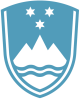 Statement by the Republic of Slovenia at the 29th Session of the UPR Working Group – Review of MontenegroGeneva, 22 January 2018Mr President, Slovenia would like to thank the distinguished delegation of Montenegro for the national report, its presentation today and the country's commitment to the UPR process. Slovenia welcomes several positive legislative developments in the field of non-discrimination and educational measures taken by Montenegro to counter sexist stereotypes and would like to further encourage the Government to combat prejudice against member of ethnic minorities and other vulnerable groups as well as to provide human rights education to public servants. We wish to recommend to Montenegro the following:To ensure that all acts of domestic and sexual violence against women and girls are promptly and effectively investigated and prosecuted;To take further measures to promote women’s economic empowerment and their participation in political life and decision-making.Regarding the rights of the children, we would like to encourage Montenegro to continue with the harmonization of its national legislation with international standards and strive for effective implementation of provisions. Special attention should be given to the improvement of birth registration, particularly of children belonging to ethnic minorities and of abandoned children.Thank you.